11.12.2020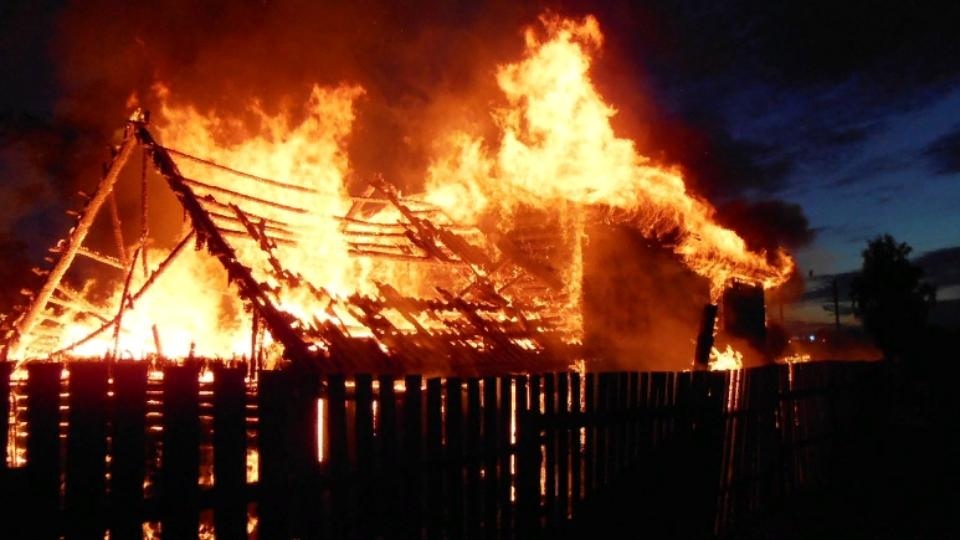 	С понижением температуры воздуха увеличивается количество пожаров, связанных с использованием неисправных электроприборов и печного оборудования в жилых домах.	Из-за грубых нарушений правил пожарной безопасности во время эксплуатации отопительных систем и установок в Ленинградской области ежегодно ликвидируется большое количество пожаров.Соблюдая эти простые правила пожарной безопасности, можно предотвратить трагедию, а главное уберечь жилище от огня.При эксплуатации печей: не растапливайте печь при наличии в ней трещин и разрушений;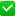  на полу перед топочным отверстием печи должен располагаться металлический лист размером не менее 50×70 см; дымоходы печей в местах прохождения через сгораемые перекрытия должны иметь разделку (кирпичную кладку) не менее 38 сантиметров; очистка дымоходов и печей от сажи должна обязательно проводиться перед началом отопительного сезона, а затем не реже одного раза в квартал во время отопительного сезона; не размещайте около печей горючие материалы, а также не сушите дрова на плитах и печах; не растапливайте печи керосином, бензином и другими горючими и легковоспламеняющимися жидкостями; не оставляйте без присмотра топящиеся печи, а также не поручайте присматривать за ними малолетним детям.Если при включении электроприбора в комнате становиться чуть темнее – это значит, что электрическая сеть перегружена. Частое перегорание предохранителей говорит о перегрузке сети. В этом случае необходимо вызвать электрика.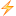 При эксплуатации электрооборудования: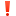 если провод или штепсель нагреваются во время работы, немедленно отключите электроприбор и отсоедините его от розетки;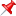  обогреватель должен стоять на несгораемой подставке; не оставляйте включенным обогреватель без присмотра, особенно на ночь;не используйте самодельные обогревательные приборы.Старший инспектор отделения надзорной деятельности и профилактической работы ОНДиПР Тосненского района                                                 О. А. Абдухакова